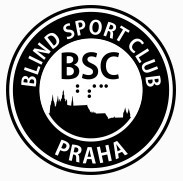 Invitation to 8th edition of BSC Prague Showdown Cup 202420thMarch to 24th March 2024Dear Showdown friends, on behalf of Blind Sport Club Prague and under the auspice of Czech Blind Sports Federation also thanks to our sponsors and partners we are happy to inform you about the 8th edition of international showdown World ranking tournament called BSC Prague Showdown Cup 2024 which is to be held again at the sports centre in Nymburk. This tournament has ambition to give you the opportunity to take part and earn another points into the official IBSA Showdown World ranking. Only officially recognized B1 to B3 players are allowed to participate at the tournament.  Current IBSA showdown rules are applied.We plan to play on 7 tables of Czech producer. All the showdown tables will be on one place at the sports centre Nymburk. Swedish balls will be used. Estimated number of male players is around 50 to 60 and female players around 30 to 40 referred to last year number of participants.This tournament is to be held at sports centre Nymburk. Accommodation and  fullboard will be provided at the same place. This location is situated in Nymburk (80 km from Prague airport, about one hour by minibus).  More on: http://www.scnb.cz/ Singles competitions start on 21st March 2024 and participants must arrive on 20th March 2024. We will not play any team competitions at this event.Our tournament is to be held from 20th March to 24th March 2024 starting on Wednesday dinner and ending with Sunday breakfast. Wednesday lunches are provided only for LOC team and referees with earlier arrival. The same counts for Sunday lunches given only to LOC drivers and referees with later departure.Participation fee for accommodation at the sports centre and fullboard is 375 EUR per each person in a double room. We are happy to keep the same price of our entry fee as last year. In case you need a transport from and to the Prague Vaclav Havel airport or main bus or train station in Prague, each person is to pay 40 EUR on top of the participation fee for a return transfer. Return transfer from Nymburk train station is charged 5 EUR per person. In case you wish to have a single room you will pay 499 EUR participation fee. We ask you to pay the full amount for participation and transfer fee altogether so that you do not need to pay extra costs for bank transfers. Fitness, whirlpool, sauna will be on one spot and you can also use outdoor sport facilities - all in one price included in our entry fee policy. Use of the facilities will be possible upon booking prior to the event.  Deadline of all binding entry forms is 31st January 2024 at the latest. You are supposed to send 375 EUR per person and 40 EUR transfer fee if needed by 15th February 2024 on the following bank account details: Bank address: Fio banka, a.s., V Celnici 1028/10, Praha 1 IBAN: CZ2020100000002400536620 BIC kód/SWIFT: FIOBCZPPXXX No refund is accepted after 28th February 2024 in case you decide to cancel your participation. In case of any further queries, contact us at: Zdenek Barlok E-mail: zbarlok@bscprague.eu Cell/WhatsApp: +420 731 435 534 Skype: zdenekbarlok Web: www.bscprague.eu Facebook: www.facebook.com/BSCPrague We are looking forward to welcoming you back in Nymburk. Kindest regards, Zdeněk Barlok Blind Sport Club Prague  BSC Prague Chairman and Tournament director 